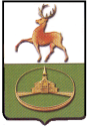 СОВЕТ ДЕПУТАТОВ ГОРОДСКОГО ОКРУГА ГОРОД КУЛЕБАКИ НИЖЕГОРОДСКОЙ ОБЛАСТИР Е Ш Е Н И Е28 августа 2020 года                                                                                     № 46Об утверждении отчета об исполнении бюджета городского округа город Кулебаки Нижегородской области за 2019 годСовет депутатов р е ш и л:1.Утвердить отчет об исполнении бюджета городского округа   город Кулебаки Нижегородской области за 2019 год по доходам в сумме 1 342 682 647,37 рублей, по расходам в сумме 1 350 091 192,38 рублей, с превышением расходов над доходами (дефицит)  в сумме 7 408 545,01 рублей и со следующими показателями:-доходов бюджета городского округа город Кулебаки Нижегородской области по кодам классификации доходов за 2019 год согласно приложению 1 к настоящему решению; -расходов бюджета городского округа город Кулебаки Нижегородской области по ведомственной структуре расходов за 2019 год согласно приложению 2 к настоящему решению;-расходов бюджета городского округа город Кулебаки Нижегородской области по разделам и подразделам классификации расходов бюджета городского округа по целевым статьям (муниципальным программам и непрограммным направлениям деятельности) и группам видов расходов за 2019 год согласно приложению 3 к настоящему решению; -источников финансирования дефицита бюджета городского округа город Кулебаки Нижегородской области по кодам классификации источников финансирования дефицитов бюджетов за 2019 год согласно приложению 4 к настоящему решению.Глава местного самоуправления  городского округа город Кулебаки                                                  С.Б.Борисов